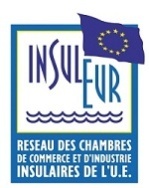 DECISIONof the Board of Directors of the Network of Insular Chambers of the EU (INSULEUR) .for the death of Joseph GrechThe Board of Directors of INSULEUR expresses the deep sorrow of its members for the loss of our colleagueJoseph Grech, President of INSULEUR and the Gozo Business Chamberand expresses the heartfelt condolences of all of us to the family of the deceased.Joseph Grech will remain forever remembered for his contentious character, selflessness, diligence, exact speech and for his particular love for Gozo and all European Islands.Let it be his eternal memoryThe members of the Board of DirectorsPatrick Vial- Collet, President, Chamber of Commerce and Industry of Guadeloupe (France)Prof. Emer. Vidoje Vujić, Ph.D. President of the Croatian Chamber of Economy – County Chamber RijekaEvangelos Myrsinias, President, Chamber of Commerce of Lesvos (Greece)Michael Galea, Gozo Business Chamber (Malta)Nikolaos Tsiripas, Chamber of Commerce of Zakynthos (Greece)Antonio Grimalt, Chamber of Commerce of Mallorca (Spain)